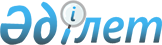 Об утверждении паспортов республиканских бюджетных программ на 2005 год
(Счетный комитет по контролю за исполнением республиканского бюджета)Постановление Правительства Республики Казахстан от 22 декабря 2004 года N 1354

      В соответствии с 
 Бюджетным кодексом 
 Республики Казахстан от 24 апреля 2004 года Правительство Республики Казахстан 

ПОСТАНОВЛЯЕТ:





      1. Утвердить паспорта республиканских бюджетных программ на 2005 год:



      Счетного комитета по контролю за исполнением республиканского бюджета согласно приложениям 348, 349.




      2. Настоящее постановление вступает в силу с 1 января 2005 года.


      

Премьер-Министр




      Республики Казахстан





ПРИЛОЖЕНИЕ 348            



к постановлению Правительства     



Республики Казахстан         



от 22 декабря 2004 года N 1354    


406 - Счетный комитет по контролю за исполнением республиканского бюджета




      Администратор бюджетной программы


ПАСПОРТ




республиканской бюджетной программы




001 "Обеспечение контроля за исполнением республиканского бюджета"




на 2005 год



      1. Стоимость: 195914 тысяч тенге (сто девяносто пять миллионов девятьсот четырнадцать тысяч тенге). 


<*>






      Сноска. Пункт 1 - в редакции постановления Правительства РК от 25 мая 2005 г. 


 N 509 


.





      2. Нормативно-правовая основа бюджетной программы: 
 Бюджетный кодекс 
 Республики Казахстан от 24 апреля 2004 года; 
 Закон 
 Республики Казахстан от 23 июля 1999 года "О государственной службе"; 
 Закон 
 Республики Казахстан от 7 января 2003 года "Об электронном документе и электронной цифровой подписи"; 
 Закон 
 Республики Казахстан от 8 мая 2003 года "Об информатизации"; 
 Указ 
 Президента Республики Казахстан от 5 августа 2002 года N 917 "Об утверждении Положения о Счетном комитете по контролю за исполнением республиканского бюджета"; 
 Указ 
 Президента Республики Казахстан от 17 января 2002 года N 1282 "Об утверждении Реестра должностей административных государственных служащих по категориям"; 
 Указ 
 Президента Республики Казахстан от 17 января 2004 года N 1284 "О единой системе оплаты труда работников органов Республики Казахстан, содержащихся за счет государственного бюджета и сметы (бюджета) Национального Банка Республики Казахстан"; 
 постановление 
 Правительства Республики Казахстан от 11 января 2002 года N 41 "О системе оплаты труда работников государственных учреждений, не являющихся государственными служащими, и работников казенных предприятий".



      3. Источники финансирования бюджетной программы: средства республиканского бюджета.



      4. Цель бюджетной программы: обеспечение деятельности центрального аппарата Счетного комитета по контролю за исполнением республиканского бюджета для эффективного выполнения возложенных на них функций. Обновление теоретических и практических знаний, умений и навыков по образовательным программам в сфере профессиональной деятельности в соответствии с предъявляемыми квалификационными требованиями для эффективного выполнения своих должностных обязанностей.



      5. Задачи бюджетной программы: контроль за соблюдением требований бюджетного законодательства и иных нормативных правовых актов, регулирующих вопросы исполнения республиканского бюджета, содержание центрального аппарата Счетного комитета по контролю за исполнением республиканского бюджета, повышение профессиональной квалификации государственных служащих, осуществление системно-технического обслуживания вычислительной техники, обеспечение приобретения активов.



      6. План мероприятий по реализации бюджетной программы.



__________________________________________________________________________



N  |Код  |Код  |Наименова-|Мероприятия по реализации|Сроки |Ответственные



п/п|прог-|под- |ние прог- |программы (подпрограмм)  |реали-|исполнители



   |раммы|прог-|раммы     |                         |зации |



   |     |раммы|(подпрог- |                         |      |



   |     |     |раммы)    |                         |      |



--------------------------------------------------------------------------



 1 |  2  |  3  |     4    |             5           |   6  |     7



--------------------------------------------------------------------------



 1   001        Обеспечение



                контроля



                за исполне-



                нием рес-



                публиканс-



                кого



                бюджета



      



 2         001  Аппарат     Содержание и обслужи-    в       Счетный



                централь-   вание центрального       тече-   комитет по



                ного        аппарата Счетного        ние     контролю за



                органа      комитета по контролю     года    исполнением



                            за исполнением респуб-           республикан-



                            ликанского бюджета               ского



                            с целью качественного            бюджета



                            выполнения возложенных



                            функций - 70 единиц.



                            Проведение семинар-



                            совещаний по вопросам



                            государственного финан-



                            сового контроля и



                            оплата труда лекторов.



                            Приобретение хозяйст-



                            венных товаров и



                            расходных материалов,



                            канцелярских принад-



                            лежностей. Изготовле-



                            ние бланочной продук-



                            ции для Счетного



                            комитета. Проведение



                            заседаний Счетного



                            комитета. Опубликование



                            в средствах массовой



                            информации отчета



                            Счетного комитета по



                            исполнению бюджета.



                            Содержание и обслужи-



                            вание 9 единиц и



                            аренда 3 единиц авто-



                            транспортных средств,



                            ксероксов - 4 единицы,



                            факсов - 4 единиц.



                            Установка, подключение



                            и приобретение услуг



                            связи. Приобретение



                            услуг физических и



                            юридических лиц.



                            Разработка нормативно-



                            правовых актов,



                            стандарты, правила,



                            проведение государст-



                            венного финансового



                            контроля, издание



                            Бюллетеня и журнала



                            Счетного комитета,



                            методических рекомен-



                            даций. Привлечение



                            специалистов ауди-



                            торской организации



                            и независимых экспер-



                            тов для проведения



                            контроля.


 3         007  Повышение   Приобретение услуг       в       Счетный



                квалифика-  по повышению квалифи-    тече-   комитет по



                ции госу-   кации государственных    ние     контролю за



                дарствен-   служащих согласно        года    исполнением



                ных служа-  утвержденному плану              республикан-



                щих         повышения квалификации,          ского



                            в том числе обучение             бюджета



                            государственному языку.



                            Среднегодовое коли-



                            чество государственных



                            служащих, проходящих



                            курсы повышения квали-



                            фикации 40 человек.


 4         009  Материаль-  Приобретение активов:    в       Счетный



                но-техни-   офисная мебель - 1       тече-   комитет по



                ческое ос-  комплект; телевизор      ние     контролю за



                нащение     плазменный - 1 штука;    года    исполнением



                государст-  сейфы - 14 штук;                 республикан-



                венных      видеопроектор - 1 штука;         ского



                органов     конференц-система -              бюджета



                            1 комплект;



                            кондиционеры - 2 штуки;



                            цифровой много-



                            функциональный телефон-



                            ный аппарат - 4 штуки.


 5         017  Обеспечение Сопровождение WEB-       в       Счетный



                функциони-  сайта Счетного коми-     тече-   комитет по



                рования     тета, услуги по сопро-   ние     контролю за



                информа-    вождению информационных  года    исполнением



                ционных     систем и локальных               республикан-



                систем и    задач; администрирование         ского



                информа-    локальной сети (ЛВС),            бюджета



                ционно-     администрирование



                техничес-   серверов. Услуги дос-



                кое обес-   тупа к сети Интернет,



                печение     приобретение расходных



                государ-    комплектующих материа-



                ственных    лов запасных частей,



                органов     техническое обслуживание 



                            средств вычислительной 



                            техники: 70 рабочих 



                            станций. Приобретение 



                            вычислительной техники: 



                            сетевого принтера - 1 



                            единица, лазерных 



                            принтеров - 30 единиц, 



                            рабочих станций 



                            пользователей - 35 единиц, 



                            ноутбуков - 20 единиц. __________________________________________________________________________


<*>






      Сноска. В пункт 6 внесены изменения - постановлением Правительства РК от 25 мая 2005 г. 


 N 509 


.




      7. Ожидаемые результаты выполнения бюджетной программы: качественное и своевременное выполнение возложенных на Счетный комитет по контролю за исполнением республиканского бюджета функций, повышение профессионального уровня государственных служащих, согласно требованиям профессиональной государственной службы в соответствии с современными экономическими условиями.




ПРИЛОЖЕНИЕ 349            



к постановлению Правительства     



Республики Казахстан         



от 22 декабря 2004 года N 1354    


406 - Счетный комитет по контролю за исполнением республиканского бюджета




      Администратор бюджетной программы


ПАСПОРТ




республиканской бюджетной программы




002 "Создание и развитие информационной базы данных по объектам




финансового контроля" на 2005 год



      1. Стоимость: 9677 тысяч тенге (девять миллионов шестьсот семьдесят семь тысяч тенге).



      2. Нормативно-правовая основа бюджетной программы: 
 Бюджетный кодекс 
 Республики Казахстан от 24 апреля 2004 года; 
 Закон 
 Республики Казахстан от 7 января 2003 года "Об электронном документе и электронной цифровой подписи"; 
 Закон 
 Республики Казахстан от 8 мая 2003 года "Об информатизации".



      3. Источники финансирования бюджетной программы: средства республиканского бюджета.



      4. Цель бюджетной программы: совершенствование и развитие информационной базы данных по объектам финансового контроля.



      5. Задачи бюджетной программы: повышение эффективности работы Счетного комитета по контролю за исполнением республиканского бюджета, совершенствование методов проведения контроля за исполнением республиканского бюджета, оснащение работников инструментарием, позволяющим частично автоматизировать работу аудитора в части осуществления анализа финансовой отчетности объектов контроля, а также выполнять задачи по прогнозированию, моделированию экономических процессов в Республике Казахстан и выработку рекомендаций Правительству  Республики  Казахстан  в  части  повышения эффективности расходования средств республиканского бюджета.



      6. План мероприятий по реализации бюджетной программы.


__________________________________________________________________________



N  |Код  |Код  |Наименова-|Мероприятия по реализации|Сроки |Ответственные



п/п|прог-|под- |ние прог- |программы (подпрограмм)  |реали-|исполнители



   |раммы|прог-|раммы     |                         |зации |



   |     |раммы|(подпрог- |                         |      |



   |     |     |раммы)    |                         |      |



--------------------------------------------------------------------------



 1 |  2  |  3  |     4    |             5           |   6  |     7



--------------------------------------------------------------------------



 1   002        Создание    Развитие информационной  в       Счетный



                и развитие  базы данных по объектам  тече-   комитет по



                информа-    финансового контроля.    ние     контролю за



                ционной     Приобретение вычисли-    года    исполнением



                базы данных тельной техники:                 республикан-



                по объек-   WEB-сервер - 1 комп-             ского 



                там финан-  лект; рабочая станция -          бюджета



                сового      2 единицы, межсетевой



                контроля    защитный экран - 1 еди-



                            ница. Приобретение



                            лицензионных програм-



                            мных продуктов -



                            6 комплектов.



__________________________________________________________________________


      7. Ожидаемые результаты выполнения бюджетной программы: повышение качества деятельности Счетного комитета по контролю за исполнением республиканского бюджета в части исполнения, ведения учета и отчетности по исполнению республиканского бюджета, проведения анализа результатов контрольных мероприятий.

					© 2012. РГП на ПХВ «Институт законодательства и правовой информации Республики Казахстан» Министерства юстиции Республики Казахстан
				